	 Organisasjonsnummer: 994 651 471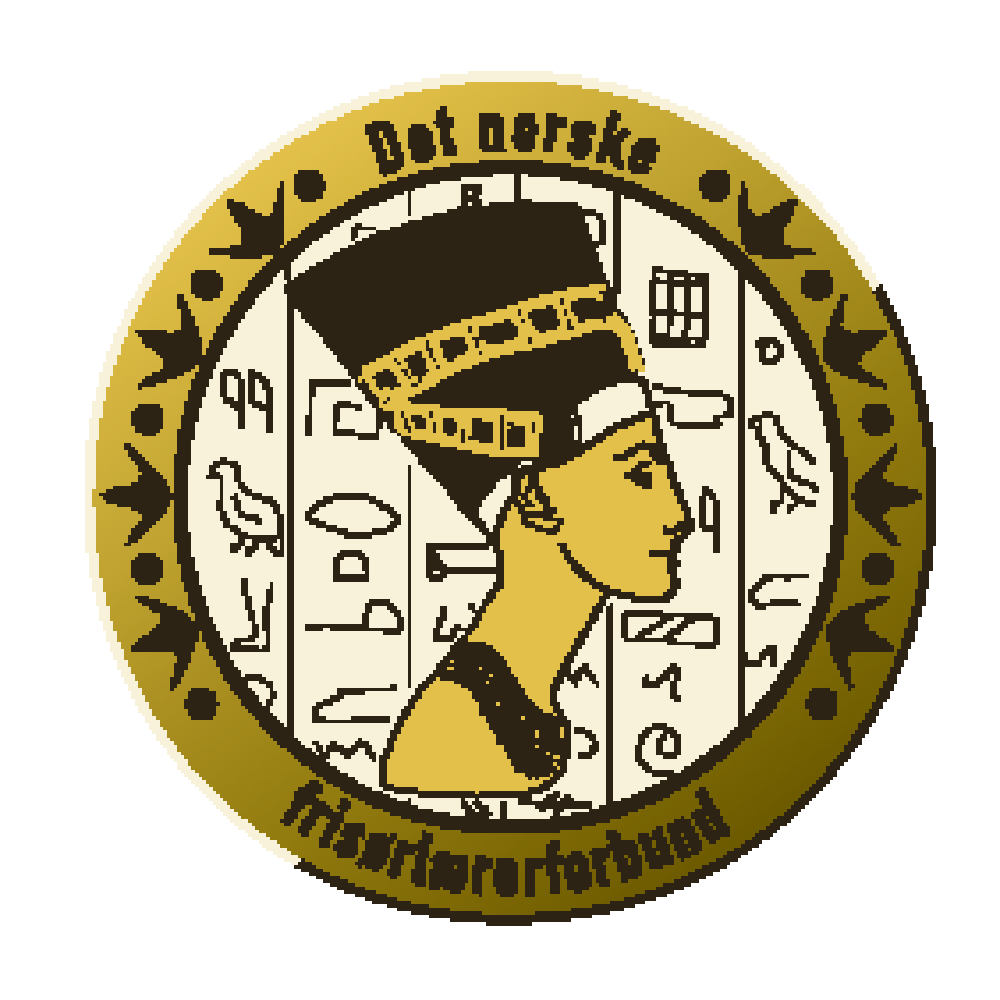 Tid: 	Torsdag 25. oktober 2019 kl 16.30 – 17.30Sted:	Clarion Hotel The Edge, Tromsø.ÅRSMØTE 2019Oddny Markussen   Leder                     Sak   1:Åpning av årsmøtetSak   2:Godkjenning av møteinnkallingSak   3:Godkjenning av sakslisteSak   4:Valg av møtedirigentSak   5:Valg av møtereferenterSak   6:Årsberetning Sak   7:Regnskap for 2018 + Regnskap 2017 Sak   8: Budsjett for 2020Sak   9:Endring av signaturrettSak  10:Fornying av loverSak  11:Valg LederKasserer Styremedlem2 til ValgkomiteSak 11:Avslutning av årsmøtet